Introduction to Art 1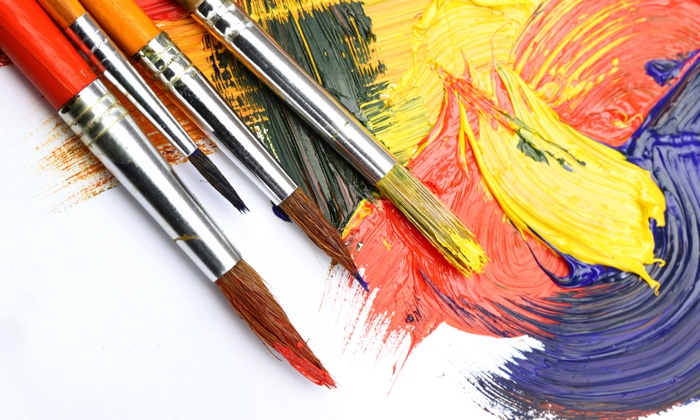 2018-2019Ms. Koeppkkoepp@lomira.k12.wi.us Course DescriptionIntroduction to art focuses on the principals and elements of art and design. These principals and elements will be applied with different techniques in drawing, painting/printing, and sculpture forms. Students will learn how ones artistic expression correlates with historical movements and master artists.Course ObjectivesThe student will acquire an appreciation for abstract and non-representational art.The student will become aware if the principals and elements of design and apply these in their compositions.The student will understand and apply contemporary and traditional media techniques and illustration related to visual arts.The student will explore three-dimensional material and apply the techniques used.The student will understand how to use a range of symbols, subject matter, and stylistic features in the visual arts to communicate feeling.The student will understand the value and significance of visual art and design in relation to human history, cultures, and the environment.The student will understand the characteristics and the merits if ones own artwork and the artwork of others. Projects:-still-life drawing-watercolor painting-acrylic painting-calligraphy letter-ceramic mug-oil pastel drawing-a project of your choosing - and more if time allowsAdditional Materials:-Sketchbook, this can be bought from most stores including Wal-mart. It doesn’t have to be high quality. Mostly just a notebook with blank pages instead of lined paper. If unable to have a sketchbook a folder is suggested.-Folder, any two pocket folder to keep papers organized. What these are used for: Students will be completing worksheets and small drawing assignments along with their research. It can be helpful to keep these drawings and notes in a sketchbook for easier organization. Class RulesRespect others with your words and actions.Respect other artwork.Be attentive and listening when class starts and during demonstrations.Stay in your assigned seat and avoid conversations with other tables.If you have questions raise your hand.Work on your project to the best of your ability and don’t rush through work or waste time.Clean up your work area and help others clean the table. Make sure supplies are cleaned and put back in where you got them.Sit quietly in your seat when you finish cleaning up.Consequences for not following class rulesWarning (behavior recorded) Class detention given (Student will show up for lunch detention in art classroom)If behavior continues email/ or call will be made home to parents.If behavior continues still student will be sent to the office.Note: Consequences may change depending on student and the situation.Daily routineWhen you arrive to class daily objectives will be on the smartboard. If you need materials or supplies they will be listed there as well. Class will begin with a lecture; most classes will consist of a 10 minute lecture or less, unless it is a new unit. Some days we will do activities together step by step, or after instructor finishes talking you will have the rest of class rime to complete objectives and assignments.Tardy PolicyYou must be through the door and in the classroom by the time the bell rings. On the board you might have instructions to get materials out right away so if you are not seated when the bell rings that is not a concern in this class. If you are not in the classroom you will be marked as tardy unless you have a pass. If you are tardy more than once it will be a lunch detention in the classroom helping me clean. If it gets to be a reoccurring problem the office will be notified.Late WorkLate work will be accepted. However it is up to the student to find the time to make up late work. If assignments are not turned in before the due date it will result as an incomplete. All incompletes in the grade book will be zeros if no work is received before finial grades are due.Absent:  If you are sick or miss a lot of class time it is your responsibility to talk to the instructor and we will come up with a different project or due date that is fair to the situation. Cell Phone PolicyDuring work time students are allowed to listen to music. If head phones are put in before work time device will be taken away until the end of class. If cell phones are being used for anything but music cell phones will be taken away until the end of class. If this becomes a repeat offense phones will no longer be allowed in class.Academic Honesty: Any work submitted by the student shall be his/her own. Work taken from others shall be deemed as unacceptable. Plagiarism is never acceptable. A phone call home will be made, and our principle will be notified.